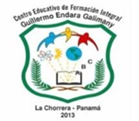 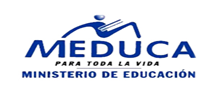 MINISTERIO DE EDUCACIÓNCENTRO EDUCATIVO GUILLERMO ENDARA GALIMANY  MÓDULO DE ESPAÑOLMAESTRA: YULIANA JIMÉNEZGRADO: 5° A, B, C, D.Indicaciones Generales: Este módulo cuenta con los contenidos y actividades de la asignatura de español, las cuales debes desarrollar en la semana del lunes 16 al lunes 23 de marzo. Objetivos de Aprendizajes: Refuerza y Valora la importancia de la utilización correcta del alfabeto (mayúscula, minúscula, orden alfabético).Aplicación correcta de las reglas para el uso de la mayúscula Usa los recursos expresivos, lingüísticos y no lingüísticos, con coherencia y corrección, en los intercambios comunicativos propios de la relación directa con otras personas en el medio en que se encuentre para mejorar la interacción comunicativa. Logros de Aprendizajes:- Ordenar palabras  alfabéticamente.-Refuerza los trazos correctos de las letras del abecedario. (Mayúscula y minúscula). -Aplica las reglas sobre el uso de la mayúscula en diferentes situaciones de escritura.-Agrupa en organizadores gráficos las señales viales.-Interpreta códigos secretos.Tema n°1. El abecedario y uso de la mayúscula.El alfabeto o abecedario español está formado de 27 letras y 5 dígrafos o combinaciones de dos letras, según la gramática oficial de la Lengua Española.En la escritura, las grafías se clasifican en mayúsculas y minúsculas.Uso de mayúsculas:Al principio de un escrito. Ejemplo: Érase una vez...Después de un punto y seguido, punto y aparte. Ejemplo: …se hizo de día. La gente entró…Nombres de personas y lugares geográficos. Ejemplos: María, Panamá.Títulos de obras. Ejemplo: El Caballero de la Armadura Oxidada.Nombres dados a animales y sobrenombres designados a personas. Ejemplos: Firulais, Nene.Títulos de autoridades y atributos divinos. Ejemplos: Secretaria, Santo.Nombres de Instituciones. Ejemplos: Ministerio de Educación, Centro Educativo…Nombres de ciencias. Ejemplos: Pedagogía, Psicología, Biología.Después de los signos de interrogación y admiración. Ejemplos: ¿Cómo te llamas? Números romanos. Ejemplos: I, V, X, L,…Actividad 1. Copia las letras del abecedario en las líneas y recuerda hacer correctamente los trazos.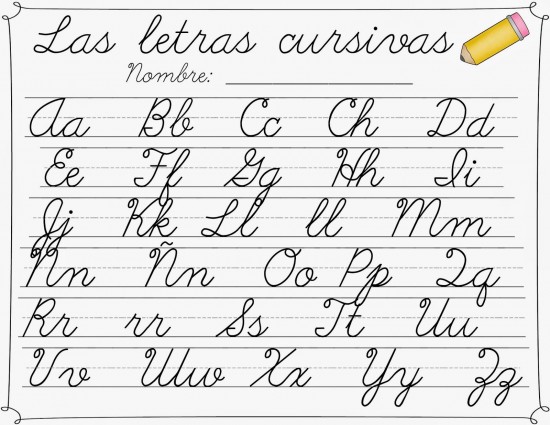 ________________________________________________________________________________________________________________________________________________________________________________________________________________________________________________________________________________________________________________________________________________________________________________________________________________________________________________________________________________________________________________________________________________________________________________________________________________________________________________________________________________________________________________________________________________________________________________________________________________________________________________________________________________________________________________________________________________________________________________________________ TALLER N° 1  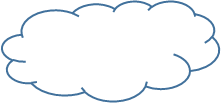 NOMBRE: __________________________________________    5°: __________      VALOR TOTAL: 25 PUNTOS.                                                                  PUNTOS OBTENIDOS: ___________     INDECACIONES GENERALES: Recuerda leer cada parte del taller y resolver correctamente, recordando lo explicado y copiado durante la primera semana de clases.PARTE. Ordena alfabéticamente las palabras del recuadro, puedes guiarte del abecedario.  Valor 10 puntos.1._______________________________                            6._________________________________2._______________________________                            7._________________________________3._______________________________                            8._________________________________4._______________________________                            9. _________________________________5._______________________________                          10.__________________________________II. PARTE. Lee la siguiente lectura y responda a las preguntas en la parte de atrás de la hoja.  Recuerde responder en frase completa. Valor 15 puntos.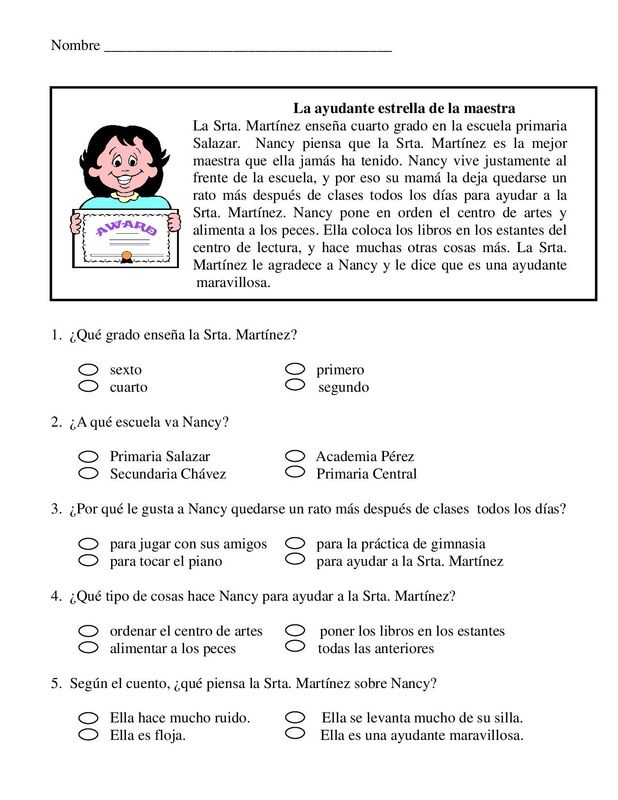 ¿Por qué le gusta a Nancy quedarse un rato más después de clases todos los días?  Valor 2 puntos.¿Qué tipo de cosas hace Nancy para ayudar a la Srta. Martínez? Valor 3 puntos¿Qué grado enseña la Srta. Martínez? Valor 1 punto.¿ A qué escuela va Nancy? Valor 1 punto. Según el cuento ¿qué piensa la señorita Martínez de Nancy?  Valor 2 puntos.¿Qué aprendiste de la lectura? Valor 2 puntos.Escribe 4 usos de las mayúsculas observadas en la lectura o aprendidas en clases.  Valor 4 puntos.Tema n°2. La señalización vial y el código secreto.La señalización vial:Las señales viales son los medios físicos empleados para indicar a los usuarios de la vía pública la forma más correcta y segura de transitar. Estos signos o señales en caminos, calles, avenidas, transmiten órdenes, advertencias, indicaciones u orientaciones, mediante un lenguaje común y de acuerdo con convenios internacionales. He aquí algunas señales de tránsito: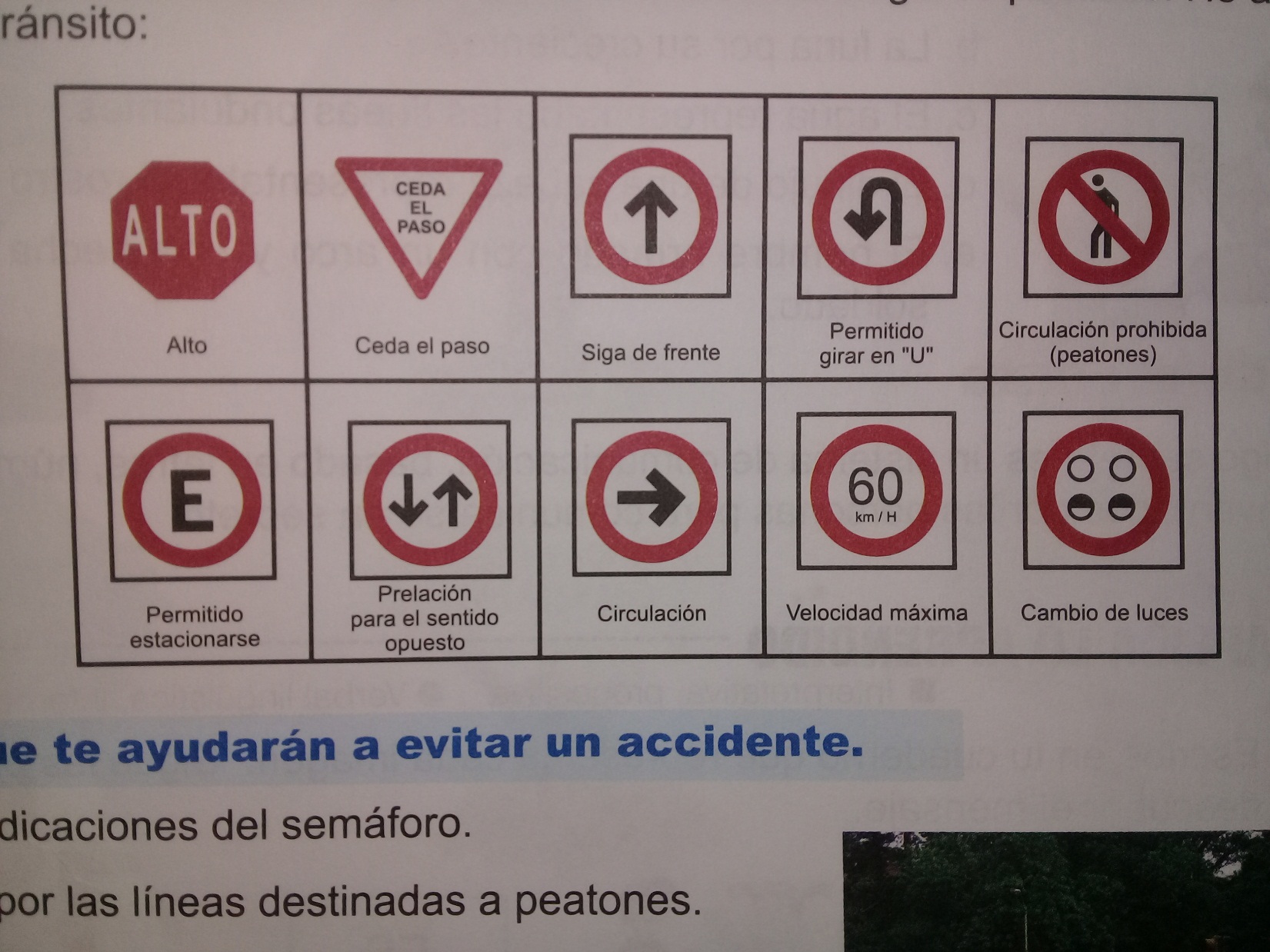 El código secreto:El código secreto es un sistema de comunicación, basado en letras, números u otros signos, que son inventados por las personas para comunicarse en secreto.   -Jeroglíficos: es un sistema de escritura en el cual las palabras se representan mediantes figuras o símbolos y no por sonidos ni letras. Usaron este género de escritura los egipcios y algunos pueblos antiguos. Ejemplo: al unir el significado de los dibujos, se forma una palabra.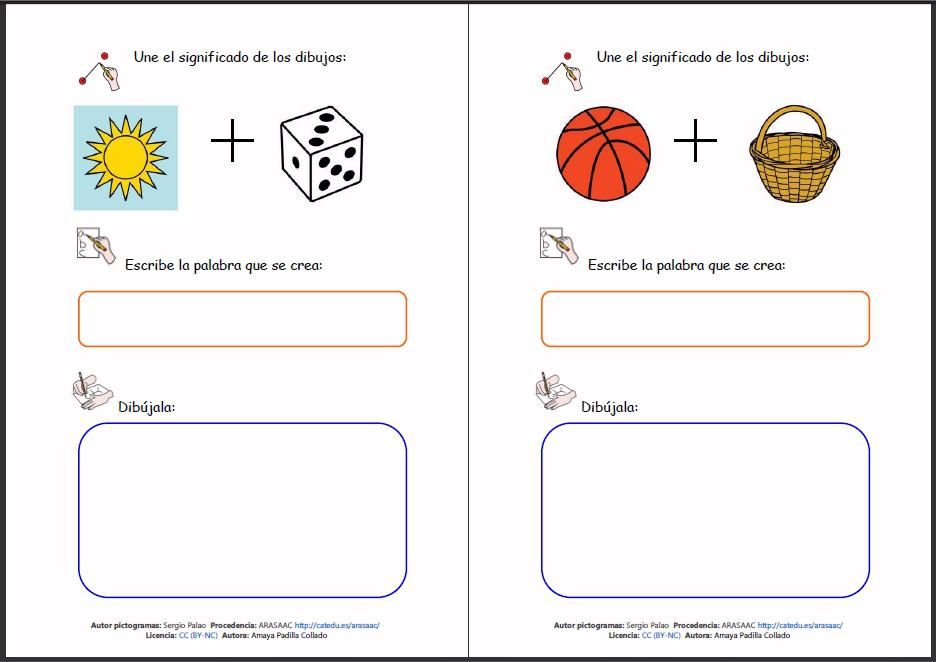 Taller n°2. Actividad n° 1. Ubica en el siguiente organizador gráfico el tema: Señales de tránsito y dibuja algunas, recuerda colocar el significado de dichas señales.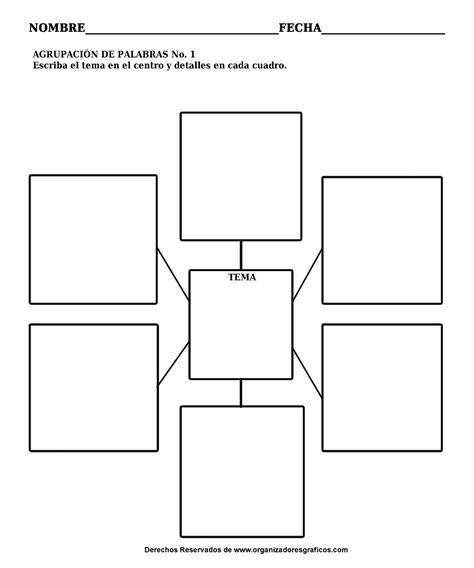 Actividad n° 2. Descubre el mensaje secreto, escribe la letra que corresponda a cada imagen.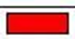 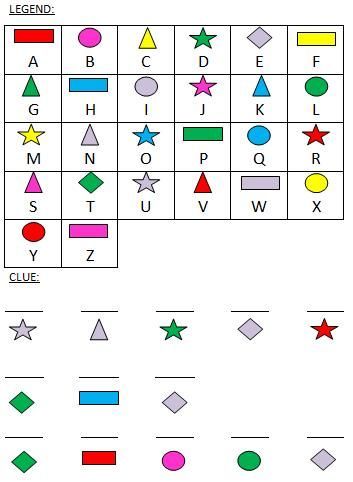 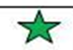 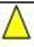 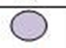 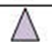 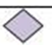 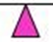 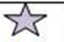 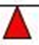 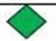 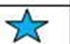 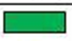 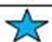 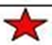 Sobrenombres, romanos, caballero, armadura, obras, instituciones, Firulais, Panamá, títulos, mayúscula.Soldado